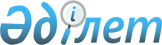 О лицензионной деятельностиР а с п о р я ж е н и е Премьер-Министра Республики Казахстан от 10 июля 1996 г. N 329-р



          1. Обратить внимание Министерства экономики Республики
Казахстан, лицензиаров на низкую дисциплину по исполнению поручения
Премьер-Министра Республики Казахстан от 13 мая 1996 года N И-283.




          2. Министерству экономики, Министерству юстиции Республики
Казахстан совместно с лицензиарами в соответствии с Указом
Президента Республики Казахстан, имеющим силу Закона,  
 Z952200_ 
  "О
лицензировании" в месячный срок внести на утверждение Правительства
Республики Казахстан квалификационные требования к видам
лицензируемой деятельности.




          В случаях, установленных законодательными актами и
международными договорами, на утверждение Правительства Республики
Казахстан представляются и другие нормативные акты.




          3. Министерству юстиции Республики Казахстан совместно с отделами
экономической политики, финансов, труда и денежного обращения Аппарата
Правительства привести акты Правительства в соответствие с
законодательством о лицензировании.




          4. Запретить лицензиарам выдавать вместо лицензий (патентов)
временные разрешения на проведение лицензионной деятельности.




          5. Министерствам, государственным комитетам и иным центральным и
местным исполнительным органам при подготовке постановлений
Правительства и распоряжений Премьер-Министра Республики Казахстан и
принятии собственных решений строго руководствоваться действующим
законодательством.




          Министерству юстиции Республики Казахстан, отделам Аппарата
Правительства Республики Казахстан вносить предложения в
Правительство Республики Казахстан об отмене или приостановлении
полностью или в части действия незаконных актов министерств,
государственных комитетов, иных центральных и местных
исполнительных органов Республики.




          6. Министерству юстиции Республики Казахстан в месячный срок




внести предложения в Правительство Республики Казахстан по изменению
действующего законодательства о лицензировании, касающиеся расширения
прав акимов областей и города Алматы в сфере отношений по
лицензированию.
     7. Контроль за исполнением настоящего распоряжения возложить на
Отдел экономической политики Аппарата Правительства Республики
Казахстан.

         Заместитель
       Премьер-Министра
      
      


					© 2012. РГП на ПХВ «Институт законодательства и правовой информации Республики Казахстан» Министерства юстиции Республики Казахстан
				